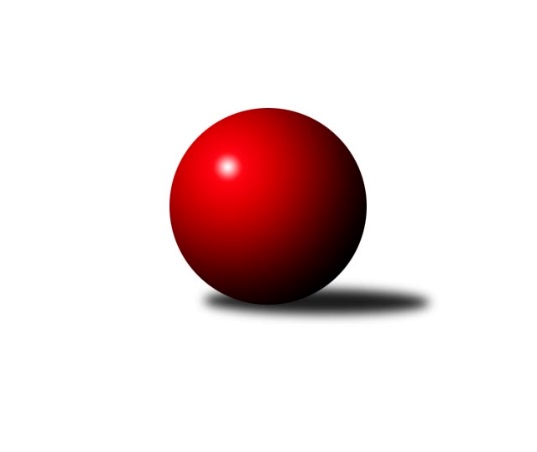 Č.8Ročník 2014/2015	22.11.2014Nejlepšího výkonu v tomto kole: 1684 dosáhlo družstvo: KK Šumperk3. KLZ B 2014/2015Výsledky 8. kolaSouhrnný přehled výsledků:TJ Nové Město n.M.	- KK Šumperk	2:4	1633:1684	3.5:4.5	22.11.HKK Olomouc ˝B˝	- KK Vyškov˝B˝	6:0	1665:1572	7.0:1.0	22.11.Tabulka družstev:	1.	KK Šumperk	8	6	0	2	33.5 : 14.5 	36.5 : 27.5 	 1669	12	2.	KK Vyškov˝B˝	8	5	0	3	27.5 : 20.5 	34.5 : 29.5 	 1662	10	3.	HKK Olomouc ˝B˝	8	4	0	4	24.0 : 24.0 	32.5 : 31.5 	 1624	8	4.	TJ Nové Město n.M.	8	1	0	7	11.0 : 37.0 	24.5 : 39.5 	 1585	2Podrobné výsledky kola:	 TJ Nové Město n.M.	1633	2:4	1684	KK Šumperk	Tereza Buďová	 	 226 	 207 		433 	 2:0 	 409 	 	204 	 205		Kateřina Zapletalová	Miluše Svobodová	 	 186 	 171 		357 	 0:2 	 410 	 	207 	 203		Hana Likavcová	Anna Kuběnová	 	 201 	 200 		401 	 0:2 	 426 	 	206 	 220		Bedřiška Šrotová	Libuše Kuběnová	 	 217 	 225 		442 	 1.5:0.5 	 439 	 	214 	 225		Ludmila Mederovározhodčí: Nejlepší výkon utkání: 442 - Libuše Kuběnová	 HKK Olomouc ˝B˝	1665	6:0	1572	KK Vyškov˝B˝	Libuše Mrázová	 	 201 	 207 		408 	 2:0 	 395 	 	196 	 199		Vladimíra Kyprová	Eliška Dokoupilová	 	 198 	 199 		397 	 2:0 	 371 	 	185 	 186		Ludmila Tomiczková	Šárka Tögelová	 	 213 	 212 		425 	 2:0 	 394 	 	189 	 205		Milana Alánová	Alena Machalíčková	 	 207 	 228 		435 	 1:1 	 412 	 	211 	 201		Jana Kovářovározhodčí: Nejlepší výkon utkání: 435 - Alena MachalíčkováPořadí jednotlivců:	jméno hráče	družstvo	celkem	plné	dorážka	chyby	poměr kuž.	Maximum	1.	Ludmila Mederová 	KK Šumperk	445.13	298.4	146.8	4.0	4/4	(480)	2.	Jana Kurialová 	KK Vyškov˝B˝	439.67	290.1	149.6	4.3	3/4	(464)	3.	Alena Machalíčková 	HKK Olomouc ˝B˝	427.30	298.6	128.7	5.9	4/4	(440)	4.	Anna Kuběnová 	TJ Nové Město n.M.	423.25	290.2	133.1	4.5	4/4	(443)	5.	Jana Kovářová 	KK Vyškov˝B˝	420.33	283.7	136.7	6.1	4/4	(436)	6.	Kateřina Zapletalová 	KK Šumperk	419.81	288.4	131.4	4.4	4/4	(449)	7.	Milana Alánová 	KK Vyškov˝B˝	417.00	290.6	126.4	8.3	3/4	(458)	8.	Libuše Kuběnová 	TJ Nové Město n.M.	416.38	283.0	133.4	6.9	4/4	(445)	9.	Bedřiška Šrotová 	KK Šumperk	415.28	282.9	132.3	6.2	3/4	(445)	10.	Vladimíra Kyprová 	KK Vyškov˝B˝	408.33	291.0	117.3	9.0	3/4	(433)	11.	Kateřina Petková 	KK Šumperk	407.22	291.4	115.8	10.3	3/4	(435)	12.	Šárka Tögelová 	HKK Olomouc ˝B˝	406.80	298.2	108.7	11.8	4/4	(431)	13.	Jitka Usnulová 	KK Vyškov˝B˝	404.19	285.8	118.4	9.5	4/4	(433)	14.	Hana Likavcová 	KK Šumperk	401.88	279.1	122.8	6.6	4/4	(429)	15.	Libuše Mrázová 	HKK Olomouc ˝B˝	401.75	289.3	112.5	8.4	4/4	(417)	16.	Petra Svobodová 	TJ Nové Město n.M.	346.75	250.4	96.4	15.9	4/4	(393)	17.	Miluše Svobodová 	TJ Nové Město n.M.	346.25	256.5	89.8	16.0	4/4	(369)		Tereza Buďová 	TJ Nové Město n.M.	435.17	293.3	141.8	4.0	2/4	(461)		Věra Zmitková 	HKK Olomouc ˝B˝	428.00	296.8	131.3	7.8	2/4	(446)		Ludmila Tomiczková 	KK Vyškov˝B˝	408.50	293.0	115.5	7.0	2/4	(427)		Růžena Loučková 	TJ Nové Město n.M.	384.50	269.3	115.3	8.3	2/4	(389)		Bohuslava Fajdeková 	HKK Olomouc ˝B˝	374.00	267.5	106.5	12.5	2/4	(375)		Eliška Dokoupilová 	HKK Olomouc ˝B˝	368.33	263.3	105.0	11.3	2/4	(397)		Olga Sedlářová 	KK Šumperk	363.75	264.0	99.8	13.8	2/4	(379)Sportovně technické informace:Starty náhradníků:registrační číslo	jméno a příjmení 	datum startu 	družstvo	číslo startu
Hráči dopsaní na soupisku:registrační číslo	jméno a příjmení 	datum startu 	družstvo	Program dalšího kola:9. kolo29.11.2014	so	9:00	KK Šumperk - KK Vyškov˝B˝	29.11.2014	so	10:00	TJ Nové Město n.M. - HKK Olomouc ˝B˝	Nejlepší šestka kola - absolutněNejlepší šestka kola - absolutněNejlepší šestka kola - absolutněNejlepší šestka kola - absolutněNejlepší šestka kola - dle průměru kuželenNejlepší šestka kola - dle průměru kuželenNejlepší šestka kola - dle průměru kuželenNejlepší šestka kola - dle průměru kuželenNejlepší šestka kola - dle průměru kuželenPočetJménoNázev týmuVýkonPočetJménoNázev týmuPrůměr (%)Výkon3xLibuše KuběnováNové Město n.M.4427xAlena MachalíčkováOlomouc B107.144355xLudmila MederováŠumperk4394xLibuše KuběnováNové Město n.M.106.284427xAlena MachalíčkováOlomouc B4355xLudmila MederováŠumperk105.564394xTereza BuďováNové Město n.M.4333xŠárka TögelováOlomouc B104.674252xBedřiška ŠrotováŠumperk4264xTereza BuďováNové Město n.M.104.114332xŠárka TögelováOlomouc B4252xBedřiška ŠrotováŠumperk102.43426